绝密★启用前 2019年普通高等学校招生全国统一考试(江苏卷)化学注 意 事 项考生在答题前请认真阅读本注意事项及各题答题要求1.本卷满分为120分，考试时间为100分钟。考试结束后，请将本试卷和答题卡一并交回。2.答题前，请务必将自己的姓名、准考证号用0.5毫米黑色墨水的签字笔填写在试卷及答题卡的规定位置。3.请认真核对监考员在答题卡上所粘贴的条形码上的姓名、准考证号与本人是否相符。4.作答选择题，必须用2B铅笔将答题卡上对应选项的方框涂满、涂黑;如需改动，请用橡皮擦干净后，再选涂其他答案。作答非选择题，必须用0.5毫米黑色墨水的签字笔在答题卡上的指定位置作答，在其他位置作答一律无效。5.如需作图，须用2B铅笔绘、写清楚，线条、符号等须加黑、加粗。可能用到的相对原子质量： H 1 C 12 N 14 O 16 Na 23 Mg 24 Al 27 S 32 Cl 35. 5 K 39 Ca 40 Cr 52 Fe 56 Cu 64 Ag 108 I 127选 择 题单项选择题：本题包括10 小题，每小题2 分，共计20 分。每小题只有一个选项符合题意。1.糖类是人体所需的重要营养物质。淀粉分子中不含的元素是A.氢 B.碳 C.氮 D.氧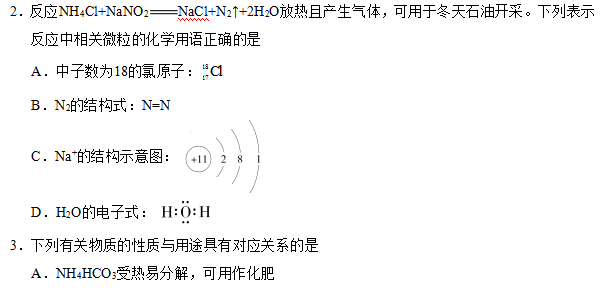 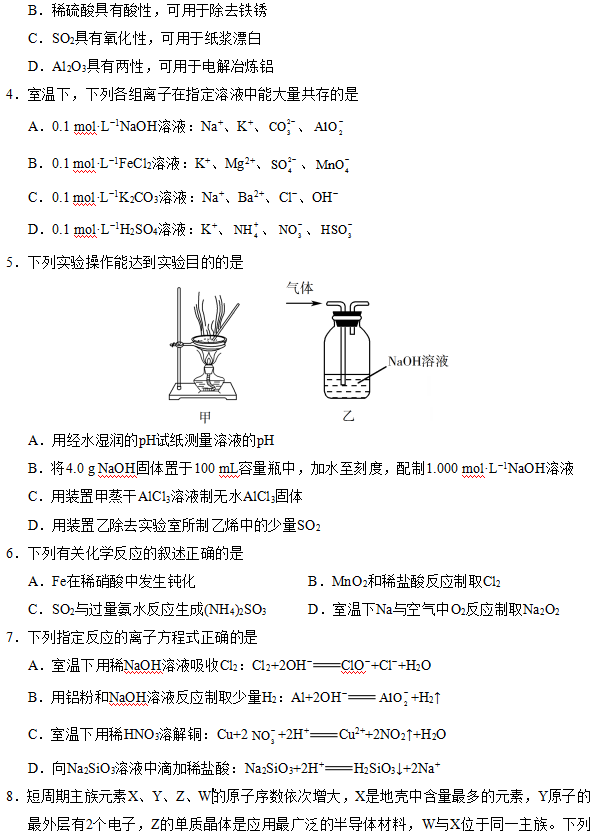 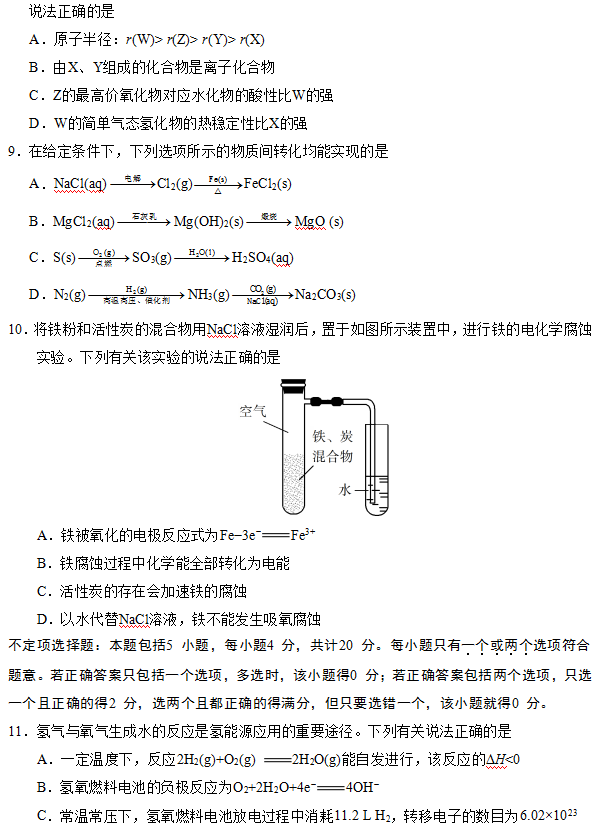 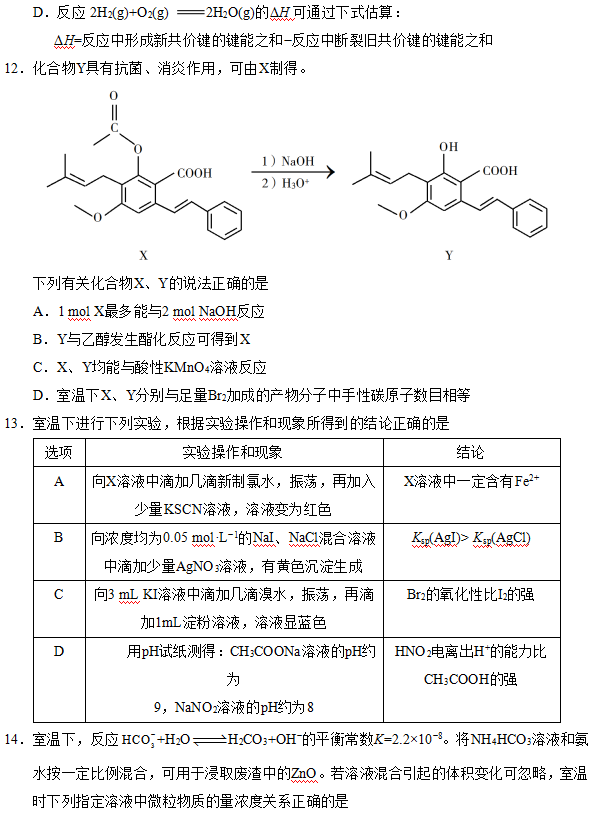 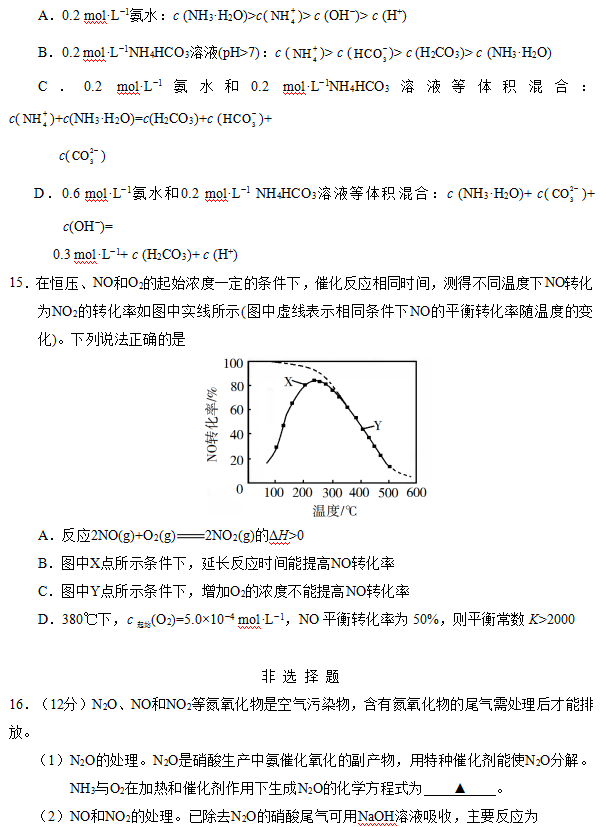 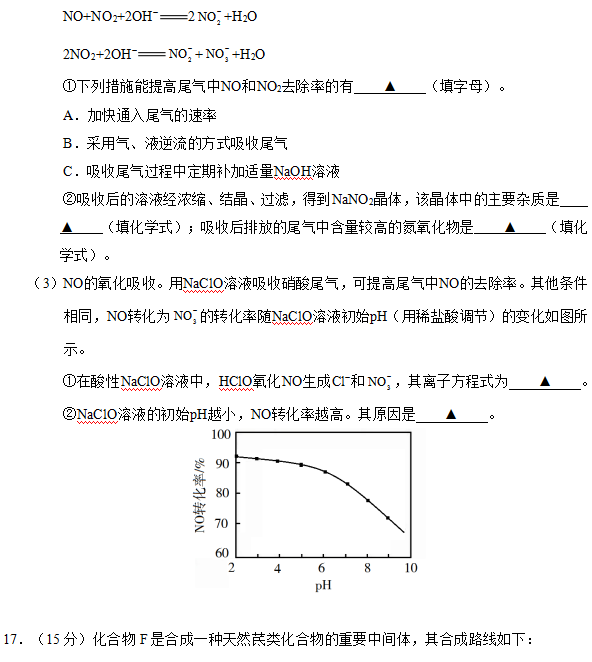 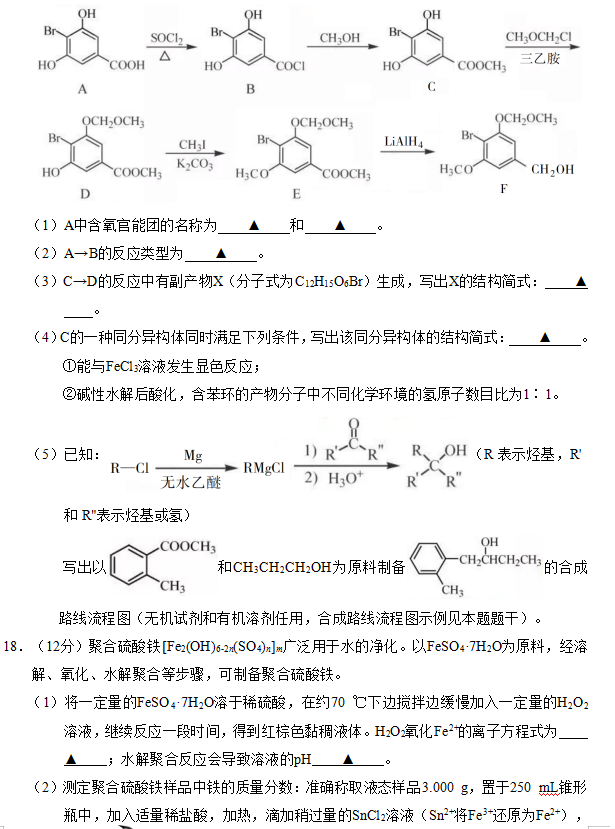 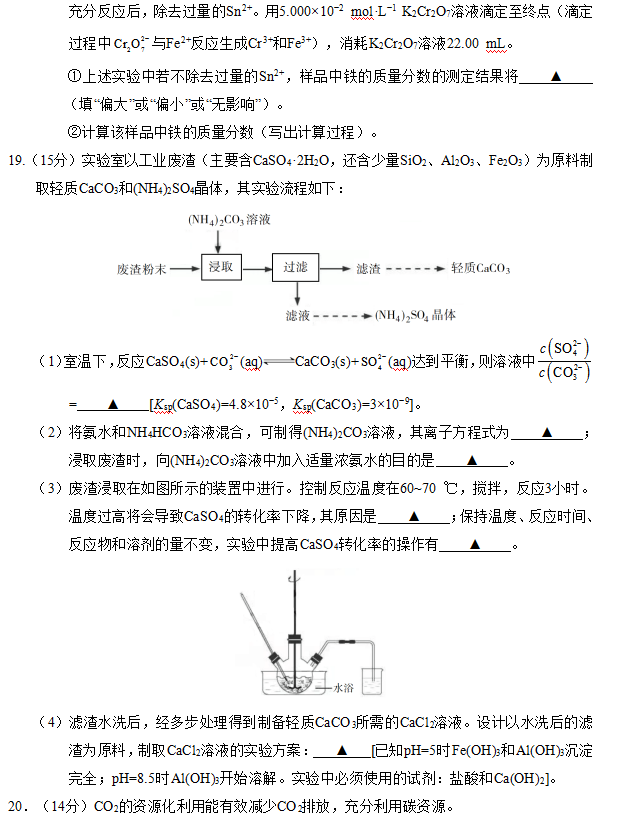 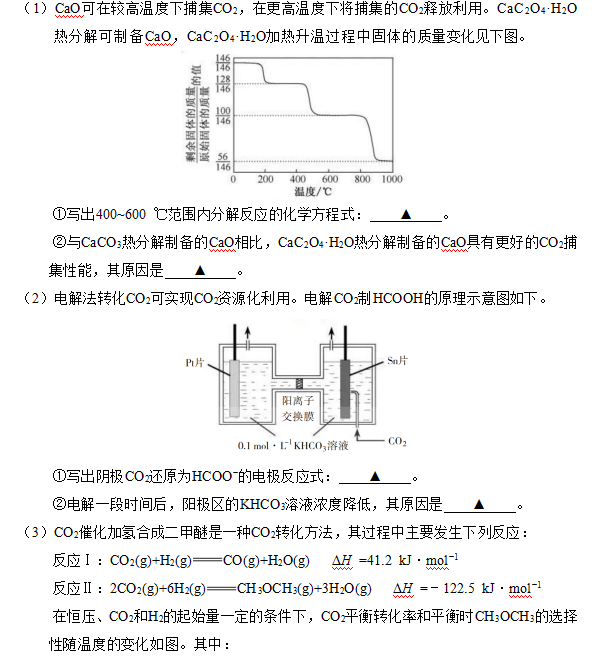 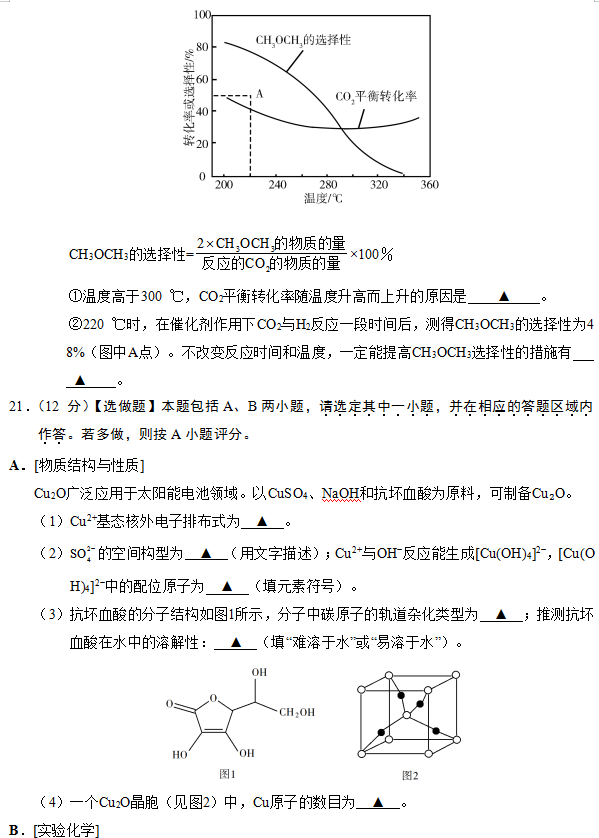 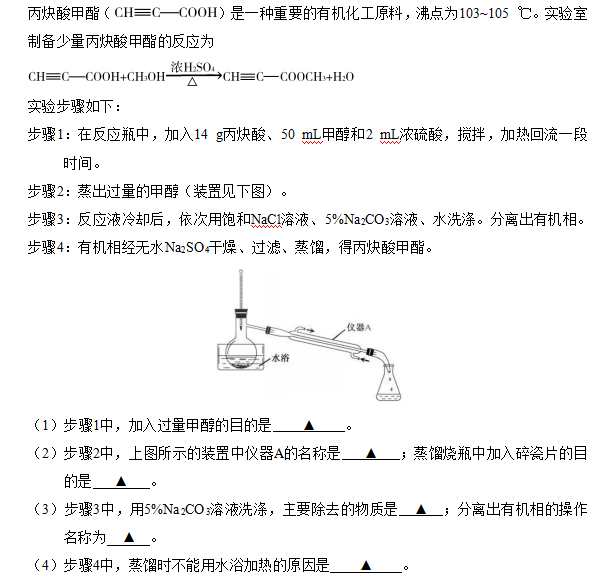 化学试题参考答案选择题(共40分)单项选择题：本题包括10小题，每小题2分，共计20分。1.C 2.D 3.B 4.A 5.D 6.C 7.A 8.B 9.B 10.C不定项选择题：本题包括5小题，每小题4分，共计20分。11.A 12.CD 13.C 14.BD 15.BD非选择题(共80分)16.(12分)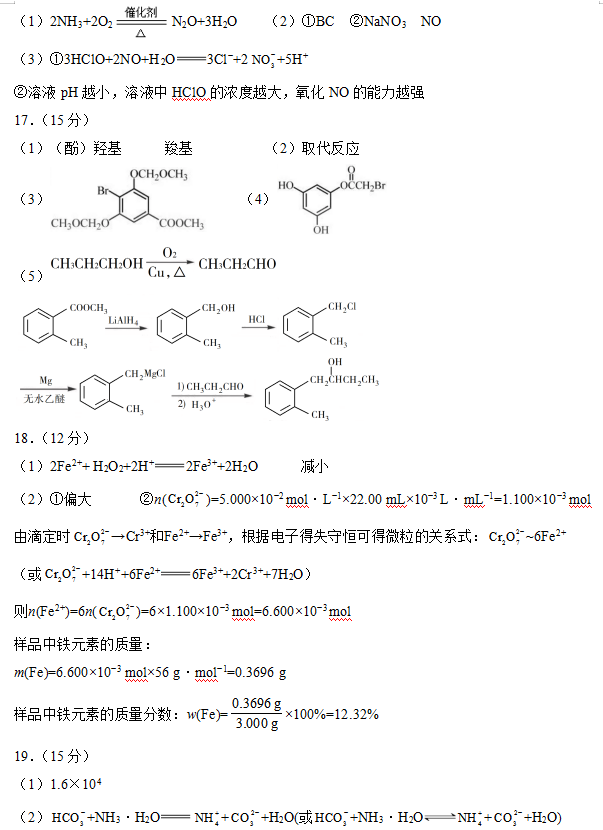 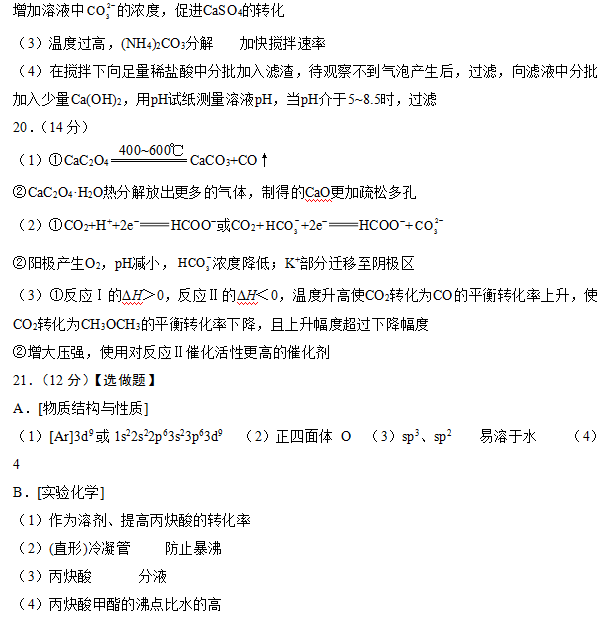 